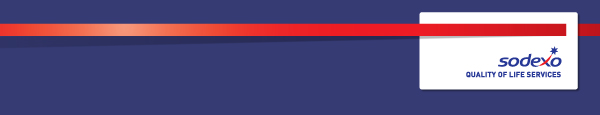 Function:Function:Function:Catering OperationsCatering OperationsCatering OperationsCatering OperationsCatering OperationsCatering OperationsCatering OperationsCatering OperationsCatering OperationsPosition:  Position:  Position:  Deputy General ManagerDeputy General ManagerDeputy General ManagerDeputy General ManagerDeputy General ManagerDeputy General ManagerDeputy General ManagerDeputy General ManagerDeputy General ManagerJob holder:Job holder:Job holder:Date (in job since):Date (in job since):Date (in job since):Immediate manager Immediate manager Immediate manager General Manager – Knebworth BarnsGeneral Manager – Knebworth BarnsGeneral Manager – Knebworth BarnsGeneral Manager – Knebworth BarnsGeneral Manager – Knebworth BarnsGeneral Manager – Knebworth BarnsGeneral Manager – Knebworth BarnsGeneral Manager – Knebworth BarnsGeneral Manager – Knebworth BarnsAdditional reporting line to:Additional reporting line to:Additional reporting line to:N/AN/AN/AN/AN/AN/AN/AN/AN/APosition location:Position location:Position location:Knebworth Park, Hertfordshire.Knebworth Park, Hertfordshire.Knebworth Park, Hertfordshire.Knebworth Park, Hertfordshire.Knebworth Park, Hertfordshire.Knebworth Park, Hertfordshire.Knebworth Park, Hertfordshire.Knebworth Park, Hertfordshire.Knebworth Park, Hertfordshire.1.  Purpose of the Job 1.  Purpose of the Job 1.  Purpose of the Job 1.  Purpose of the Job 1.  Purpose of the Job 1.  Purpose of the Job 1.  Purpose of the Job 1.  Purpose of the Job 1.  Purpose of the Job 1.  Purpose of the Job 1.  Purpose of the Job 1.  Purpose of the Job Manage operations across site locationMaximise the profitability of the business Lead, develop and manage a high performing team Manage operations across site locationMaximise the profitability of the business Lead, develop and manage a high performing team Manage operations across site locationMaximise the profitability of the business Lead, develop and manage a high performing team Manage operations across site locationMaximise the profitability of the business Lead, develop and manage a high performing team Manage operations across site locationMaximise the profitability of the business Lead, develop and manage a high performing team Manage operations across site locationMaximise the profitability of the business Lead, develop and manage a high performing team Manage operations across site locationMaximise the profitability of the business Lead, develop and manage a high performing team Manage operations across site locationMaximise the profitability of the business Lead, develop and manage a high performing team Manage operations across site locationMaximise the profitability of the business Lead, develop and manage a high performing team Manage operations across site locationMaximise the profitability of the business Lead, develop and manage a high performing team Manage operations across site locationMaximise the profitability of the business Lead, develop and manage a high performing team Manage operations across site locationMaximise the profitability of the business Lead, develop and manage a high performing team 2. 	Dimensions.2. 	Dimensions.2. 	Dimensions.2. 	Dimensions.2. 	Dimensions.2. 	Dimensions.2. 	Dimensions.2. 	Dimensions.2. 	Dimensions.2. 	Dimensions.2. 	Dimensions.2. 	Dimensions.Business turnover - £1.3mRetail turnoverRetail turnover£250,000Food COS target20%Business turnover - £1.3mC&E turnoverC&E turnover£1,050,00Food COS target20%Business turnover - £1.3mDirect Reports Direct Reports 2Liquor COS target25%Business turnover - £1.3mTotal labour % targetTotal labour % target39%Liquor COS target25%Business operates 7 days a week with a large proportion of business falling on evenings and weekends.Business operates 7 days a week with a large proportion of business falling on evenings and weekends.Business operates 7 days a week with a large proportion of business falling on evenings and weekends.Business operates 7 days a week with a large proportion of business falling on evenings and weekends.Business operates 7 days a week with a large proportion of business falling on evenings and weekends.Business operates 7 days a week with a large proportion of business falling on evenings and weekends.Business operates 7 days a week with a large proportion of business falling on evenings and weekends.Business operates 7 days a week with a large proportion of business falling on evenings and weekends.Business operates 7 days a week with a large proportion of business falling on evenings and weekends.Business operates 7 days a week with a large proportion of business falling on evenings and weekends.Business operates 7 days a week with a large proportion of business falling on evenings and weekends.Business operates 7 days a week with a large proportion of business falling on evenings and weekends.3. 	Organisation chart 4. Context and main issues Manage service delivery across multiple private event spaces and public outlets simultaneouslyManage a comprehensive compliant Health and Food Safety management systemManage a cost bases within budgetary parameters Develop a strong service delivery teamProvide hands on operational support as required5.  Main assignments Manage public and event operationsSupport sales function operations as requiredLead, develop, manage and motivate a high performing operational team Support the General Manager in the development of business Identify opportunities to grow sales and maximise operating profitBuild a strong client relationshipGrowth and customer satisfactionReceive and act upon all customer feedbackEffectively manage the operation in line with business objectivesManage standards and quality across all areas of the operationRigorous management of resultsUndertake operational duties as required to support the businessSupport P&L management Ensure stock is effectively managed and controls are implementedEnsure all purchasing is compliant.Carry out reviews with reporting managers at the end of each period to discuss departmental performance.Ensure the business operates with robust food safety and health and safety controls in placeEnsure the business complies with all Company policies and procedures/site rules and statutory regulations and that licences and qualifications are met Ensure that the appropriate training and development plans are in place for all employees within the business to ensure that statutory requirements are met and development training activities are carried out and recordedLeadership and people managementRecruit, induct, motivate, manage, train and develop all employees following Sodexo HR policy and guidelinesOversee labour management Innovation and ChangeContinuously seek ways to enhance quality through innovation and cost efficiencyPlanning and OrganisingManage and develop interdepartmental communication to ensure the holistic product is correctly and seamlessly delivered Plan and prioritise workload and tasks effectively for self and others to minimise reactivity, maintain a work life balance and ensure the right number and calibre of personnel are allocated to logistics tasks6.  Accountabilities The business operates in line with the contractual service level agreementService standards are delivered in line with expectations Operating costs are effectively controlled within budgetary parameters and efficiencies are developed where possibleFront line delivery resource including a casual labour pool is built to effectively meet the demands of the businessAll team members receive formal mandatory and relevant skills trainingProcesses and controls are developed and implemented across all areas of the operationSafeguard and EHO audits are passedProduct development is achievedKPI’s are and delivered7.  Person Specification EssentialProven track record in operational management in a similar environment People management experienceAbility to interpret and utilise financial and commercial information Excellent communication skillsGood standard of literacy and numeracyExperienced in using Microsoft OfficeSelf-motivated and able to work on own initiative within a team environment DesirableIOSH managing safely qualificationCIEH Level 3 qualification 8.  Competencies 9.  Management Approval 10.  Employee Approval 